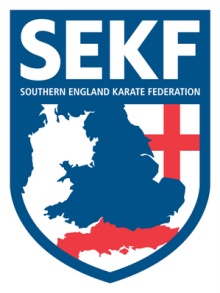 GRADING DATE: Saturday 14th July 2018VENUE: New Milton Health & Leisure Centre, Gore Road, BH25 6RRPurple belt and above grading:  12.00pm – 5.00pm--------------------------------------------------------PLEASE RETURN SECTION BELOW---------------------------------------------------NAME: _______________________________			         AGE: ____________								         D.O.B: ____________ADDRESS: _____________________________	       _____________________________	       _____________________________				 TEL: _________LICENCE NO.__________________________	        EXPIRY DATE: ________________PRESENT GRADE: _________________GRADE TO BE TAKEN: _________________GRADING FEE: £45.00 - Includes Pre-Grading Course, Examination, Certificate and Belt	Please make cheque payable to the “Southern England Karate Federation” Please hand in all Grading and Licence forms with payment to your instructor bySunday 8th July as late entries will not be accepted. 